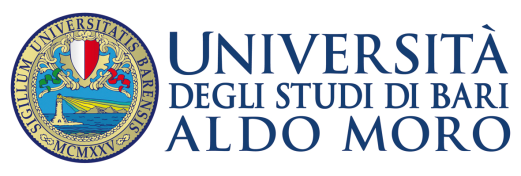 DIPARTIMENTO DI SCIENZE ECONOMICHE E METODI MATEMATICIORIENTAMENTO CONSAPEVOLEAnno accademico 2015/2016Tematica generale:L’Italia e l’integrazione economica e monetaria europea________________________________________________________________________________Programma delle lezioniModulo 1 –  (22 gennaio 2016)     Argomento: Una prospettiva storica     Docente:    Prof. Potito QuerciaModulo 2 –  (29 gennaio 2016)     Argomento: Le variabili chiave dei sistemi macroeconomici: uno sguardo all’economia                         mondiale     Docente:  Prof.ssa Rosa Capolupo   Modulo 3 –   (5 febbraio 2016)     Argomento: L’Unione Europea e l’Euro, la BCE, la Banca d’Italia, le aziende di credito, la                         Borsa valori e altre istituzioni finanziarie     Docente:  Prof.ssa Deborah MolaModulo 4 – (12 febbraio 2016)     Argomento: L’economia dei mercati internazionali     Docente:  Prof. Nicola ConiglioModulo 5 – (19 febbraio 2016)     Argomento: L’economia regionale e la globalizzazione      Docente:  Prof.ssa Elisabetta Venezia Modulo 6 – (26 febbraio 2016)     Argomento: Geoeconomia: l’Italia nel contesto comunitario e mondiale     Docente: Prof.ssa Maria FioriModulo 7 – (4 marzo 2016)      Argomento: L’evoluzione economica e le trasformazioni sociali e produttive in Italia: la                           produzione di massa, il consumo, il tempo libero, i nuovi stili di vita, i nuovi                          bisogni, il lavoro      Docente:  Prof. Alfonso ZizzaModulo 8 – (11 marzo 2016)     Argomento: Governance e marketing dell’impresa nell’era della globalizzazione     Docente: Prof. Savino Santovito  Modulo 9 – (18 marzo 2016) Argomento: Il sistema tributario in Italia e in Europa     Docente: Prof. Vitorocco PeragineModulo 10 – (25 marzo 2016)     Argomento: La Statistica: individuazione, calcolo e interpretazione delle principali variabili		  economiche e sociali     Docente:  Prof.ssa Nunziata Ribecco